Your recent request for information is replicated below, together with our response.I am looking for figures over the last five years from January 2018 to July 2023 under freedom of information legislation.I am looking for the breakdown figures in relation to new livery designs, the cost for design of a logo, the cost for making the transfers for cars and the cost in relation for storing the stickers and transfers unused by the authority.Please can they be listed with breakdown of details of how much stock was produced for the new livery designs, how much was used and how much was left unused?Please can you provide information where the spare stock is stored and any costs relating to the storage of this stock?In terms of Section 17 of the Act, I can confirm that the information you have requested is not held by Police Scotland.By way of explanation, I can advise that during the time period specified there have not been any design change to the corporate livery used for fleet vehicles.However, to be of assistance I can advise that all of Police Scotland corporate images are designed internally as such there are no external costs incurred for the design.  Additionally, stock is stored in police premises so there are no additional storage costs.If you require any further assistance, please contact us quoting the reference above.You can request a review of this response within the next 40 working days by email or by letter (Information Management - FOI, Police Scotland, Clyde Gateway, 2 French Street, Dalmarnock, G40 4EH).  Requests must include the reason for your dissatisfaction.If you remain dissatisfied following our review response, you can appeal to the Office of the Scottish Information Commissioner (OSIC) within 6 months - online, by email or by letter (OSIC, Kinburn Castle, Doubledykes Road, St Andrews, KY16 9DS).Following an OSIC appeal, you can appeal to the Court of Session on a point of law only. This response will be added to our Disclosure Log in seven days' time.Every effort has been taken to ensure our response is as accessible as possible. If you require this response to be provided in an alternative format, please let us know.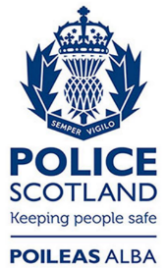 Freedom of Information ResponseOur reference:  FOI 23-1791Responded to:  22 August 2023